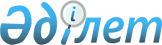 Ақкөл ауданы әкімінің кейбір шешімдерінің күші жойылды деп тану туралыАқмола облысы Ақкөл ауданы әкімінің 2016 жылғы 2 маусымдағы № 2 шешімі      "Қазақстан Республикасындағы жергілікті мемлекеттік басқару және өзін-өзі басқару туралы" Қазақстан Республикасының 2001 жылғы 23 қаңтардағы Заңына, "Құқықтық актілер туралы" Қазақстан Республикасының 2016 жылғы 6 сәуірдегі Заңына сәйкес, қолданыстағы заңнамаға сәйкестендіру мақсатында, аудан әкімі ШЕШІМ ЕТТІ:

      1. Ақкөл ауданы әкімінің келесі шешімдерінің күші жойылды деп танылсын:

      "Сайлау учаскелерін құру туралы" 2014 жылғы 31 желтоқсандағы № 20 (Нормативтік құқықтық актілерді мемлекеттік тіркеу тізілімінде № 4623 тіркелген, 2015 жылғы 13 ақпанда аудандық "Ақкөл өмірі" және "Знамя Родины KZ" газеттерінде жарияланған);

      "Ақкөл ауданы әкімінің 2014 жылғы 31 желтоқсандағы № 20 "Сайлау учаскелерін құру туралы" шешіміне өзгеріс енгізу туралы" 2015 жылғы 28 қазандағы № 18 (Нормативтік құқықтық актілерді мемлекеттік тіркеу тізілімінде № 5045 тіркелген, 2015 жылғы 20 қарашада аудандық "Ақкөл өмірі" және "Знамя Родины KZ" газеттерінде жарияланған).

      2. Осы шешім қол қойылған күнінен бастап күшіне енеді және қолданысқа енгізіледі.


					© 2012. Қазақстан Республикасы Әділет министрлігінің «Қазақстан Республикасының Заңнама және құқықтық ақпарат институты» ШЖҚ РМК
				
Т. Едігенов
